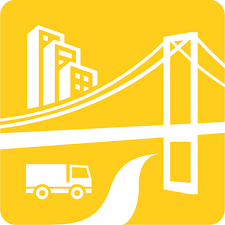 Propozycja zmiany poprawiającej funkcjonowanie Wydziału Inżynierii Lądowej i Transportu lub podnoszącej jakość kształcenia Numer wniosku: (uzupełnia Komisja ds. Jakości Kształcenia)Data zgłoszenia:Imię i nazwisko:Stanowisko:Email:Proponowana zmiana:Uzasadnienie: